CURRICULUM VITAE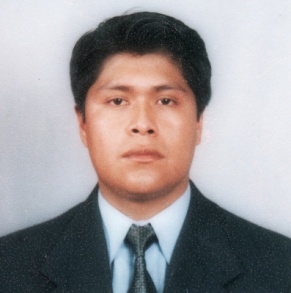 Alex Villca Limaco Nacionalidad BolivianaNacido el 10 de Abril de 1978.                                                           C/ Santibáñez Nº 980, Zona Alto San PedroCelular: 712 82697E-mail:alexvillca@gmail.com FORMACION:2006		Licenciado en Turismo Universidad Mayor de San Andrés. Afiliado al Colegio de Profesionales en Turismo de 1998		Auxiliar en Contabilidad. Instituto de Desarrollo Regional del Norte - UMSA.1997		Guía en Ecoturismo. Instituto de Desarrollo Regional del Norte - UMSA.EXPERIENCIA PROFESIONAL:2009 – 2005 	Responsable de Mercadeo Empresa “Comunitaria”  Chalalán Albergue Ecológico S. A.2009	Encargado de Negocios Tusoco Viajes SRL - Red Boliviana de Turismo Solidario Comunitario. 2007	Consultor Especialista en Turismo Comunitario Proyecto: “Fortalecimiento, Regulación y Articulación del Turismo Indígena y Comunitario en Bolivia – Viceministerio de Turismo.2007 – 2005	Director Consultivo de  de Turismo Solidario Comunitario – Red TUSOCO.PARTICIPACIÓN EN EVENTOS DE TURISMOExpositor Experiencia Exitosa de Turismo Comunitario Caso Chalalán, Quito Ecuador. 2009.Expositor Feria de Turismo Internacional Vakantiebeurs, Tusoco - Utrecht Holanda. 2009.Participante y Expositor Congreso Mundial de , Barcelona España. 2008.Expositor Experiencia de Turismo de Base Comunitaria en Latinoamérica y el Caribe.  Banco Mundial, Washintong USA. 2008.Participación Feria Internacional de Turismo World Travel Mark Londres Inglaterra. Chalalan Ecolodge. 2007.